Publicado en Barcelona el 02/01/2024 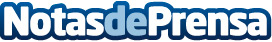 AleaSoft: Las renovables fallan en el sur de Europa en la última semana del año y los precios remontanLa última semana del año 2023 registró la esperada caída de la demanda por el período de fiestas navideñas. El incremento de la producción solar en países como Alemania o Francia contribuyeron a los descensos de precios en el mercado EPEX SPOT. Sin embargo, la producción eólica y solar cayeron en Italia y en la península ibérica y favorecieron el aumento de precios en estos mercados. Los precios del gas continuaron su tendencia bajista acercándose a los 30 €/MWhDatos de contacto:Alejandro DelgadoAleaSoft Energy Forecasting900 10 21 61Nota de prensa publicada en: https://www.notasdeprensa.es/aleasoft-las-renovables-fallan-en-el-sur-de Categorias: Internacional Nacional Finanzas Sector Energético http://www.notasdeprensa.es